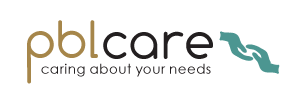 Application For EmploymentPlease use capital letters and complete all sections. If you have any difficulty completing this form please ask someone to help you. It may be completed at interview if you prefer.This application form must be completed in the applicant’s own handwriting.In accordance with the Data Protection Act 1998, the data gathered on this Application Form and the Applicant Profile Form is used by PBL Care to inform you of potential work opportunities by mail, telephone or email. We may also use this data to conduct market research and to keep you informed of the latest developments, legislation and policy changes and company initiatives. Information provided on the equal opportunities monitoring form is for monitoring purposes. PBL Care is an equal opportunities employer.Name of Applicant.…………………………………………………………………………….Post Applied For……………………………………………………………………………….Date of Application…………………………………………………………………………….Days available to work on a regular basis:PERSONAL DETAILS:PERSONAL DETAILS:SurnamePrevious surname/s (if any)ForenameAddressPostcodeTelephone NumberMobile NumberEmail addressDate of birthCar DriverYes/NoCar OwnerYes/NoNI NumberQualificationsNext of Kin/Emergency ContactRelationship to youTelephone NumberWork/Mobile NumberEDUCATION:EDUCATION:EDUCATION:EDUCATION:School/College(Name and Address)Subjects/Courses/QualificationsFrom:(Month/Year)To:(Month/Year)FURTHER TRAINING/COURSES/DAYS:FURTHER TRAINING/COURSES/DAYS:FURTHER TRAINING/COURSES/DAYS:FURTHER TRAINING/COURSES/DAYS:Establishment(Name and Address)Course TitleDurationDate AchievedEDU LANGUAGES/ADDITIONAL SKILLS: e.g. Sign Language/MakatonEDU LANGUAGES/ADDITIONAL SKILLS: e.g. Sign Language/MakatonEDU LANGUAGES/ADDITIONAL SKILLS: e.g. Sign Language/MakatonEDU LANGUAGES/ADDITIONAL SKILLS: e.g. Sign Language/MakatonLanguage/Skill/Fluency/CompetenceSpeechReadingWriting EMPLOYMENT HISTORY: Detail all employment since secondary education, starting with most recent and include any gaps or voluntary/unpaid work.EMPLOYMENT HISTORY: Detail all employment since secondary education, starting with most recent and include any gaps or voluntary/unpaid work.EMPLOYMENT HISTORY: Detail all employment since secondary education, starting with most recent and include any gaps or voluntary/unpaid work.EMPLOYMENT HISTORY: Detail all employment since secondary education, starting with most recent and include any gaps or voluntary/unpaid work.Company/Employer (Name and Address)Position HeldFrom:(Month/Year)To:(Month/Year)Company/Employer (Name and Address)Position HeldFrom:(Month/Year)To:(Month/Year)GAPS IN EMPLOYMENT HISTORY: Please explain in the box below, with dates, any gaps in your employment history.Gaps in employment history explained:GENERAL INFORMATION:GENERAL INFORMATION:GENERAL INFORMATION:Are you happy to work in service users’ home or environments where there are smokers?YesNoAre you happy to work in service users’ home or environments where there are domestic pets?YesNoDo you want full time or part time work?Full TimePart TimeHow many hours per week?Are you able to / do you want to work nights?YesNoMonTuesWedsThursFriSatSunMorning6:30am-11:00amAfternoon11:15am-15:00pmTea-15:30 pm-18:30pmTuck-18:45pm-21:30pmWaking/SleepingNightsREFERENCES: Minimum 2 references required, one of whom must be your current or most recent employerREFERENCES: Minimum 2 references required, one of whom must be your current or most recent employerREFERENCES: Minimum 2 references required, one of whom must be your current or most recent employerPlease select the type of this reference:Professional / CharacterProfessional / CharacterName:Position:Position:Organisation:Telephone:Email:Telephone:Email:Address:Address:Address:May we approach this person for a reference?May we approach this person for a reference?Yes/NoPlease select the type of this reference:Professional / CharacterProfessional / CharacterName:Position:Position:Organisation:Telephone:Email:Telephone:Email:Address:Address:Address:May we approach this person for a reference?May we approach this person for a reference?Yes/NoPlease select the type of this reference:Please select the type of this reference:Professional / CharacterName:Name:Position:Organisation:Organisation:Telephone:Email:Address:Address:May we approach this person for a reference?May we approach this person for a reference?Yes/NoREHABILITATION AND CRIMINAL RECORDS:REHABILITATION AND CRIMINAL RECORDS:REHABILITATION AND CRIMINAL RECORDS:Because of the nature of the work for which you are applying, this post is exempt from the provisions of Section 4(2) of the Rehabilitation of Offenders Act 1974, by virtue of theExceptions Order 1975 as amended by the Exceptions (Amendment) Order 1986, which means that all convictions, including those that are spent under   the terms of theRehabilitation of Offenders Act 1974 must be disclosed, and will be taken into account in deciding whether to make an appointment. Information will be confidential and considered only in relation to this application. You are also required to submit to a Criminal Records Bureau / Access NI enhanced disclosure. PBL Care complies with the Codes of Practice of the Criminal Records Bureau and Access NI. A copy of the disclosure to which you are subject may be made available to industry regulators or other local or national government departments for audit purposes, in accordance with the code of practice.Making a false statement or any attempt to conceal information regarding this declaration may lead to the rejection of your application for employment with this company.Because of the nature of the work for which you are applying, this post is exempt from the provisions of Section 4(2) of the Rehabilitation of Offenders Act 1974, by virtue of theExceptions Order 1975 as amended by the Exceptions (Amendment) Order 1986, which means that all convictions, including those that are spent under   the terms of theRehabilitation of Offenders Act 1974 must be disclosed, and will be taken into account in deciding whether to make an appointment. Information will be confidential and considered only in relation to this application. You are also required to submit to a Criminal Records Bureau / Access NI enhanced disclosure. PBL Care complies with the Codes of Practice of the Criminal Records Bureau and Access NI. A copy of the disclosure to which you are subject may be made available to industry regulators or other local or national government departments for audit purposes, in accordance with the code of practice.Making a false statement or any attempt to conceal information regarding this declaration may lead to the rejection of your application for employment with this company.Because of the nature of the work for which you are applying, this post is exempt from the provisions of Section 4(2) of the Rehabilitation of Offenders Act 1974, by virtue of theExceptions Order 1975 as amended by the Exceptions (Amendment) Order 1986, which means that all convictions, including those that are spent under   the terms of theRehabilitation of Offenders Act 1974 must be disclosed, and will be taken into account in deciding whether to make an appointment. Information will be confidential and considered only in relation to this application. You are also required to submit to a Criminal Records Bureau / Access NI enhanced disclosure. PBL Care complies with the Codes of Practice of the Criminal Records Bureau and Access NI. A copy of the disclosure to which you are subject may be made available to industry regulators or other local or national government departments for audit purposes, in accordance with the code of practice.Making a false statement or any attempt to conceal information regarding this declaration may lead to the rejection of your application for employment with this company.Have you ever been convicted in a Court of Law and/or cautioned in respect of any criminal offences?NoYesIf YES, please give details:If YES, please give details:If YES, please give details:DECLARATIONDECLARATION1. I confirm that the information contained in this application form is complete and correct and that any untrue or misleading information will give my employer the right to terminate any employment contract offered.2. Should we require further information and wish to contact your doctor with a view to obtaining a medical report, the law requires us to inform you of our intention and obtain your permission prior to contacting your doctor. I agree that the organisation reserves the right to require me to undergo a medical examination. In addition I agree that this information will be retained in my personal file during my employment and for up to six years thereafter and understand that information will be processed in accordance with the Data Protection Act. 3. I agree that should I be successful in this application, I may be required to apply to the Criminal Records Bureau or Access NI for an enhanced disclosure. I understand that should I fail to do so or should the disclosure not be to the satisfaction of the company any offer of employment may be withdrawn or my employment terminated. 1. I confirm that the information contained in this application form is complete and correct and that any untrue or misleading information will give my employer the right to terminate any employment contract offered.2. Should we require further information and wish to contact your doctor with a view to obtaining a medical report, the law requires us to inform you of our intention and obtain your permission prior to contacting your doctor. I agree that the organisation reserves the right to require me to undergo a medical examination. In addition I agree that this information will be retained in my personal file during my employment and for up to six years thereafter and understand that information will be processed in accordance with the Data Protection Act. 3. I agree that should I be successful in this application, I may be required to apply to the Criminal Records Bureau or Access NI for an enhanced disclosure. I understand that should I fail to do so or should the disclosure not be to the satisfaction of the company any offer of employment may be withdrawn or my employment terminated. Signed:Date:EQUAL OPPORTUNITIES MOMITORING FORM:PBL Care operates a policy of equal opportunities; therefore, we need to be able to check that decisions are not influenced by unfair or unlawful discrimination. To help us to do this we should be grateful if you would complete this short questionnaire. Your answers will be treated with the utmost confidence and will be used only for statistical purposes.What is your ethnic group? Choose ONE section from A to E, and then circle the appropriate box to indicate your cultural background.WhiteBritishIrishAny other White background, please write here:Mixed White and Black CaribbeanWhite and Black AfricanWhite and AsianAny other Mixed background, please write here:Asian or Asian BritishIndianPakistaniBangladeshiAny other Asian Background, please write here:Black or Black BritishCaribbean AfricanAny other Black backgroundChinese or other Ethnic groupChineseAny other, please write here:DISABILITYApplicants with disabilities will be invited for interview if the essential job criteria are met. Do you consider yourself to be a person with a disability as described by the disability discrimination act 1995? (I.e. do you consider yourself to be someone who has a physical or mental impairment, which has a substantial and long-term adverse effect on your ability to carry out normal day to day activities?)                                YES                   NOSEX:                            Male               FemaleHEALTH QUESTIONNAIRE:HEALTH QUESTIONNAIRE:HEALTH QUESTIONNAIRE:If the answer is yes to any of the questions in this section, please give full details in the space provided of the dates, duration and outcome of the illness or condition. If PBL Care has concerns about your fitness to work, any offer of employment may be subject to a satisfactory medical report.Please note: you must inform your local office immediately if your health changes significantly at any time during your employment.If the answer is yes to any of the questions in this section, please give full details in the space provided of the dates, duration and outcome of the illness or condition. If PBL Care has concerns about your fitness to work, any offer of employment may be subject to a satisfactory medical report.Please note: you must inform your local office immediately if your health changes significantly at any time during your employment.If the answer is yes to any of the questions in this section, please give full details in the space provided of the dates, duration and outcome of the illness or condition. If PBL Care has concerns about your fitness to work, any offer of employment may be subject to a satisfactory medical report.Please note: you must inform your local office immediately if your health changes significantly at any time during your employment.Have you ever had:Delete as applicable:Additional Information:Tuberculosis, asthma, bronchitis or chest problems?Yes/NoChest pain, heart condition, raised blood pressure?Yes/NoBlackouts, fits or attacks of giddiness?Yes/NoDepression, mental illness or nervous breakdown?Yes/NoRheumatism or arthritis?Yes/NoBack trouble?Yes/NoTyphoid, paratyphoid or dysentery?Yes/NoDigestive or bowel disease?Yes/NoDiabetes, thyroid or other gland trouble?Yes/NoBladder or kidney trouble?Yes/NoDermatitis, eczema or skin trouble?Yes/NoVaricose veins?Yes/NoOther accident, operation or illness?Yes/NoHave you any reason to believe you may be infected with any communicable disease?Yes/NoAny illness or medical condition that prevented you from attending work or your normal duties or activities for more than one week during the past year?Yes/NoAny physical impairment, including defect of sight or hearing? If yes, please specify any special needs in relation to your disability?Yes/NoDo you smoke?Yes/NoDo you drink alcohol?Yes/NoIf yes, how many units of alcohol do you drink per week?Have you had any of the following vaccinations?Yes/NoTuberculosis (BCG), Rubella (German Measles), Tetanus, Hepatitis B